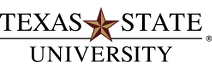 Immunohematology Clinical RotationCompetency ChecklistStudent Name: _______________________						 AreaSpecific requirementsNotesCheck offQuality ControlPerforms QC on routinely used blood bank reagents⃝ Completed⃝ Not ApplicableQuality ControlReviews QC and preventative maintenance procedures for cell washers, heat blocks, refrigerators and freezers⃝ Completed⃝ Not ApplicableComponentsDiscuss appropriate utilization of cryoprecipitate, fresh frozen plasma, CMV negative RBCs, platelets, and other products.⃝ Completed⃝ Not ApplicableComponentsDiscuss and/or observe component processing such as irradiation, pooling, aliquoting and concentrating⃝ Completed⃝ Not ApplicableComponentsStates expiration time and storage temperature for each component.⃝ Completed⃝ Not ApplicableSpecimen Acceptability and collectionStates the reason for rejection of samples by the transfusion service.⃝ Completed⃝ Venipuncture NOT performed at siteSpecimen Acceptability and collectionSuccessfully perform a minimum of 5 venipuncture procedures⃝ Completed⃝ Venipuncture NOT performed at siteBlood DistributionDiscuss reasons for rejection of components due to appearance.⃝ Completed⃝ Not ApplicableBlood DistributionDiscuss labeling required on component bags⃝ Completed⃝ Not ApplicableBlood DistributionDiscuss and/or observe the documentation process in the LIS⃝ Completed⃝ Not ApplicableRoutine TestingSuccessfully performs a minimum of 10 ABO/D and Antibody Screens (T&S)⃝ Completed⃝ Not ApplicableRoutine TestingSuccessfully performs a minimum of  5 crossmatches (can be included with the T&S samples above)⃝ Completed⃝ Not ApplicableRoutine TestingSuccessfully performs a minimum of 5 antibody identifications (wet or dry)⃝ Completed⃝ Not ApplicableRoutine TestingLists and states the antibody class, phase of reactivity, clinical significance and transfusion requirements: Rh, Jk, K, Fy, Lutheran, M, N, S, Le, P1, and I.⃝ Completed⃝ Not ApplicableDATSuccessfully performs a minimum of 2  Direct Antiglobulin Tests (DAT)⃝ Completed⃝ Not ApplicableDATDiscuss and/or perform an elution.⃝ Completed⃝ Not ApplicableRh Immune Globulin work upDiscuss when the Rh Immune Globulin work up is performed⃝ Completed⃝ Not ApplicableRh Immune Globulin work upDiscuss and/or observe the fetal bleed screen⃝ Completed⃝ Not ApplicableRh Immune Globulin work upDiscuss and/or observe the Kleihauer-Betke stain.⃝ Completed⃝ Not ApplicableRh Immune Globulin work upDiscuss and/or observe the process for determining the number of vials to give⃝ Completed⃝ Not ApplicableSpecial TestingDiscuss and/or observe appropriate use of enzyme-treated cells, neutralizations, elutions, auto-absorptions, etc.List the special tests they observed/performed:⃝ Completed⃝ Not Applicable